  Joe McCarthy, M.Ed.			 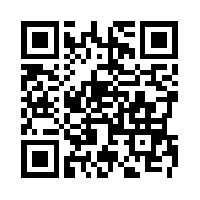 Purposeful Physical EducationMNSHAPE Elementary Physical Education Teacher of the YearMeadowview Elementary School (Farmington, MN) jmccarthy@farmington.k12.mn.us @JoeMcCarthy09   http://meadowviewelementarype.weebly.com/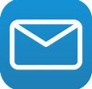 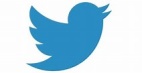 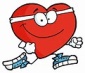 Technology in PE Learn about the numerous applications you can use on iPads to enhance your instruction in Physical Education. Information will include apps on P.E. Assessment, P.E. Activities, and Teaching Tools. Bring an iPad to the session if you have one.Thank you for attending my session!Joe McCarthyMNSHAPE Board MemberSHAPE America Central District Leadership Council